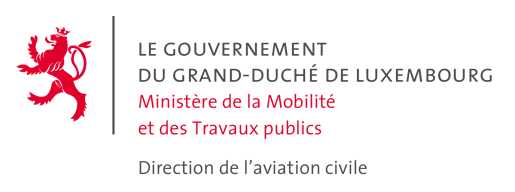 INFORMATION NOTE ON DATA PROTECTION NOTICE D’INFORMATION SUR LA PROTECTION DES DONNEES A. APPLICANT’S DETAILSA. APPLICANT’S DETAILSA. APPLICANT’S DETAILSA. APPLICANT’S DETAILSA. APPLICANT’S DETAILSA. APPLICANT’S DETAILSA. APPLICANT’S DETAILSA. APPLICANT’S DETAILSA. APPLICANT’S DETAILSA. APPLICANT’S DETAILSA. APPLICANT’S DETAILSA. APPLICANT’S DETAILSA. APPLICANT’S DETAILSA. APPLICANT’S DETAILSA. APPLICANT’S DETAILSA. APPLICANT’S DETAILS1. Name1. Name1. Name1. Name1. Name1. Name2. Address5. Phone Number6. E-mail Address2. Address5. Phone Number6. E-mail Address2. Address5. Phone Number6. E-mail Address2. Address5. Phone Number6. E-mail Address2. Address5. Phone Number6. E-mail Address2. Address5. Phone Number6. E-mail Address2. Address5. Phone Number6. E-mail Address2. Address5. Phone Number6. E-mail Address2. Address5. Phone Number6. E-mail Address2. Address5. Phone Number6. E-mail Address3. Nationality3. Nationality3. Nationality3. Nationality3. Nationality3. Nationality2. Address5. Phone Number6. E-mail Address2. Address5. Phone Number6. E-mail Address2. Address5. Phone Number6. E-mail Address2. Address5. Phone Number6. E-mail Address2. Address5. Phone Number6. E-mail Address2. Address5. Phone Number6. E-mail Address2. Address5. Phone Number6. E-mail Address2. Address5. Phone Number6. E-mail Address2. Address5. Phone Number6. E-mail Address2. Address5. Phone Number6. E-mail Address4. Date and place of birth4. Date and place of birth4. Date and place of birth4. Date and place of birth4. Date and place of birth4. Date and place of birth2. Address5. Phone Number6. E-mail Address2. Address5. Phone Number6. E-mail Address2. Address5. Phone Number6. E-mail Address2. Address5. Phone Number6. E-mail Address2. Address5. Phone Number6. E-mail Address2. Address5. Phone Number6. E-mail Address2. Address5. Phone Number6. E-mail Address2. Address5. Phone Number6. E-mail Address2. Address5. Phone Number6. E-mail Address2. Address5. Phone Number6. E-mail AddressB. PART-66 AML DETAILS (if applicable)B. PART-66 AML DETAILS (if applicable)B. PART-66 AML DETAILS (if applicable)B. PART-66 AML DETAILS (if applicable)B. PART-66 AML DETAILS (if applicable)B. PART-66 AML DETAILS (if applicable)B. PART-66 AML DETAILS (if applicable)B. PART-66 AML DETAILS (if applicable)B. PART-66 AML DETAILS (if applicable)B. PART-66 AML DETAILS (if applicable)B. PART-66 AML DETAILS (if applicable)B. PART-66 AML DETAILS (if applicable)B. PART-66 AML DETAILS (if applicable)B. PART-66 AML DETAILS (if applicable)B. PART-66 AML DETAILS (if applicable)B. PART-66 AML DETAILS (if applicable)1. Licence N°1. Licence N°1. Licence N°1. Licence N°1. Licence N°1. Licence N°1. Date of issue1. Date of issue1. Date of issue1. Date of issue1. Date of issue1. Date of issue1. Date of issue1. Date of issue1. Date of issue1. Date of issueC. EMPLOYER’S DETAILS (if applicable)C. EMPLOYER’S DETAILS (if applicable)C. EMPLOYER’S DETAILS (if applicable)C. EMPLOYER’S DETAILS (if applicable)C. EMPLOYER’S DETAILS (if applicable)C. EMPLOYER’S DETAILS (if applicable)C. EMPLOYER’S DETAILS (if applicable)C. EMPLOYER’S DETAILS (if applicable)C. EMPLOYER’S DETAILS (if applicable)C. EMPLOYER’S DETAILS (if applicable)C. EMPLOYER’S DETAILS (if applicable)C. EMPLOYER’S DETAILS (if applicable)C. EMPLOYER’S DETAILS (if applicable)C. EMPLOYER’S DETAILS (if applicable)C. EMPLOYER’S DETAILS (if applicable)C. EMPLOYER’S DETAILS (if applicable)1. Name1. Name1. Name1. Name1. Name1. Name2. Maintenance Organisation Approval Reference2. Maintenance Organisation Approval Reference2. Maintenance Organisation Approval Reference2. Maintenance Organisation Approval Reference2. Maintenance Organisation Approval Reference2. Maintenance Organisation Approval Reference2. Maintenance Organisation Approval Reference2. Maintenance Organisation Approval Reference2. Maintenance Organisation Approval Reference2. Maintenance Organisation Approval Reference3. Address3. Address3. Address3. Address3. Address3. Address4. Tel4. Tel4. Tel4. Tel4. Tel4. Tel4. Tel5. Fax5. Fax5. FaxD. APPLICATIOND. APPLICATIOND. APPLICATIOND. APPLICATIOND. APPLICATIOND. APPLICATIOND. APPLICATIOND. APPLICATIOND. APPLICATIOND. APPLICATIOND. APPLICATIOND. APPLICATIOND. APPLICATIOND. APPLICATIOND. APPLICATIOND. APPLICATIONAPPLICATION FOR: (Tick relevant boxes)Initial AML                                              Amendment of AML                                         Renewal of AML            APPLICATION FOR: (Tick relevant boxes)Initial AML                                              Amendment of AML                                         Renewal of AML            APPLICATION FOR: (Tick relevant boxes)Initial AML                                              Amendment of AML                                         Renewal of AML            APPLICATION FOR: (Tick relevant boxes)Initial AML                                              Amendment of AML                                         Renewal of AML            APPLICATION FOR: (Tick relevant boxes)Initial AML                                              Amendment of AML                                         Renewal of AML            APPLICATION FOR: (Tick relevant boxes)Initial AML                                              Amendment of AML                                         Renewal of AML            APPLICATION FOR: (Tick relevant boxes)Initial AML                                              Amendment of AML                                         Renewal of AML            APPLICATION FOR: (Tick relevant boxes)Initial AML                                              Amendment of AML                                         Renewal of AML            APPLICATION FOR: (Tick relevant boxes)Initial AML                                              Amendment of AML                                         Renewal of AML            APPLICATION FOR: (Tick relevant boxes)Initial AML                                              Amendment of AML                                         Renewal of AML            APPLICATION FOR: (Tick relevant boxes)Initial AML                                              Amendment of AML                                         Renewal of AML            APPLICATION FOR: (Tick relevant boxes)Initial AML                                              Amendment of AML                                         Renewal of AML            APPLICATION FOR: (Tick relevant boxes)Initial AML                                              Amendment of AML                                         Renewal of AML            APPLICATION FOR: (Tick relevant boxes)Initial AML                                              Amendment of AML                                         Renewal of AML            APPLICATION FOR: (Tick relevant boxes)Initial AML                                              Amendment of AML                                         Renewal of AML            APPLICATION FOR: (Tick relevant boxes)Initial AML                                              Amendment of AML                                         Renewal of AML            (Sub)categories   (Sub)categories   AAB1B2B2B2B2B2LB2LB3CCL (see below)L (see below)Aeroplane TurbineAeroplane TurbineAeroplane PistonAeroplane PistonHelicopter TurbineHelicopter TurbineHelicopter PistonHelicopter PistonAvionicsAvionicsSee system ratings belowSee system ratings belowSee system ratings belowSee system ratings belowSee system ratings belowSee system ratings belowPiston engine non-.pressurised aeroplanes of MTOM of 2T and belowPiston engine non-.pressurised aeroplanes of MTOM of 2T and belowPiston engine non-.pressurised aeroplanes of MTOM of 2T and belowPiston engine non-.pressurised aeroplanes of MTOM of 2T and belowPiston engine non-.pressurised aeroplanes of MTOM of 2T and belowPiston engine non-.pressurised aeroplanes of MTOM of 2T and belowPiston engine non-.pressurised aeroplanes of MTOM of 2T and belowPiston engine non-.pressurised aeroplanes of MTOM of 2T and belowPiston engine non-.pressurised aeroplanes of MTOM of 2T and belowComplex motor-powered aircraftComplex motor-powered aircraftComplex motor-powered aircraftAircraft other than complex motor-powered aircraftAircraft other than complex motor-powered aircraftAircraft other than complex motor-powered aircraftAircraft other than complex motor-powered aircraftAircraft other than complex motor-powered aircraftAircraft other than complex motor-powered aircraftAircraft other than complex motor-powered aircraftAircraft other than complex motor-powered aircraftAircraft other than complex motor-powered aircraftSystem ratings for B2L licence:System ratings for B2L licence:System ratings for B2L licence:System ratings for B2L licence:System ratings for B2L licence:System ratings for B2L licence:System ratings for B2L licence:System ratings for B2L licence:System ratings for B2L licence:System ratings for B2L licence:System ratings for B2L licence:System ratings for B2L licence:System ratings for B2L licence:System ratings for B2L licence:System ratings for B2L licence:System ratings for B2L licence:1. Autoflight 1. Autoflight 2. Instruments2. Instruments3. Com/nav3. Com/nav4. Surveillance4. Surveillance5. Airframe systems5. Airframe systemsL- Licence subcategories: L- Licence subcategories: L- Licence subcategories: L- Licence subcategories: L- Licence subcategories: L- Licence subcategories: L- Licence subcategories: L- Licence subcategories: L- Licence subcategories: L- Licence subcategories: L- Licence subcategories: L- Licence subcategories: L- Licence subcategories: L- Licence subcategories: L- Licence subcategories: L- Licence subcategories: L1C: Composite sailplanes L1C: Composite sailplanes L1: Sailplanes L1: Sailplanes L2C: Composite powered sailplanes and composite ELA1 aeroplanes L2C: Composite powered sailplanes and composite ELA1 aeroplanes L2C: Composite powered sailplanes and composite ELA1 aeroplanes L2C: Composite powered sailplanes and composite ELA1 aeroplanes L2C: Composite powered sailplanes and composite ELA1 aeroplanes L2C: Composite powered sailplanes and composite ELA1 aeroplanes L2C: Composite powered sailplanes and composite ELA1 aeroplanes L2C: Composite powered sailplanes and composite ELA1 aeroplanes L2C: Composite powered sailplanes and composite ELA1 aeroplanes L2: Powered sailplanes and ELA1 aeroplanes L2: Powered sailplanes and ELA1 aeroplanes L2: Powered sailplanes and ELA1 aeroplanes L2: Powered sailplanes and ELA1 aeroplanes L2: Powered sailplanes and ELA1 aeroplanes L2: Powered sailplanes and ELA1 aeroplanes L2: Powered sailplanes and ELA1 aeroplanes L2: Powered sailplanes and ELA1 aeroplanes L2: Powered sailplanes and ELA1 aeroplanes L3H: Hot-air balloons L3H: Hot-air balloons L3G: Gas balloons L3G: Gas balloons L4H: Hot-air airships L4H: Hot-air airships L4G: ELA2 gas airships L4G: ELA2 gas airships L5: Gas airship other than ELA2 L5: Gas airship other than ELA2 L5: Gas airship other than ELA2 L5: Gas airship other than ELA2 L5: Gas airship other than ELA2 L5: Gas airship other than ELA2 L5: Gas airship other than ELA2 L5: Gas airship other than ELA2 L5: Gas airship other than ELA2 Limitation removal (if applicable): ………………………………………………………………………………………………………………………………………………………….………………………………………………………………………………………………………………………………………………………….Limitation removal (if applicable): ………………………………………………………………………………………………………………………………………………………….………………………………………………………………………………………………………………………………………………………….Limitation removal (if applicable): ………………………………………………………………………………………………………………………………………………………….………………………………………………………………………………………………………………………………………………………….Limitation removal (if applicable): ………………………………………………………………………………………………………………………………………………………….………………………………………………………………………………………………………………………………………………………….Limitation removal (if applicable): ………………………………………………………………………………………………………………………………………………………….………………………………………………………………………………………………………………………………………………………….Limitation removal (if applicable): ………………………………………………………………………………………………………………………………………………………….………………………………………………………………………………………………………………………………………………………….Limitation removal (if applicable): ………………………………………………………………………………………………………………………………………………………….………………………………………………………………………………………………………………………………………………………….Limitation removal (if applicable): ………………………………………………………………………………………………………………………………………………………….………………………………………………………………………………………………………………………………………………………….Limitation removal (if applicable): ………………………………………………………………………………………………………………………………………………………….………………………………………………………………………………………………………………………………………………………….Limitation removal (if applicable): ………………………………………………………………………………………………………………………………………………………….………………………………………………………………………………………………………………………………………………………….Limitation removal (if applicable): ………………………………………………………………………………………………………………………………………………………….………………………………………………………………………………………………………………………………………………………….Limitation removal (if applicable): ………………………………………………………………………………………………………………………………………………………….………………………………………………………………………………………………………………………………………………………….Limitation removal (if applicable): ………………………………………………………………………………………………………………………………………………………….………………………………………………………………………………………………………………………………………………………….Limitation removal (if applicable): ………………………………………………………………………………………………………………………………………………………….………………………………………………………………………………………………………………………………………………………….Limitation removal (if applicable): ………………………………………………………………………………………………………………………………………………………….………………………………………………………………………………………………………………………………………………………….Limitation removal (if applicable): ………………………………………………………………………………………………………………………………………………………….………………………………………………………………………………………………………………………………………………………….E. TYPE ENDORSMENTS/RATING ENDORSMENT (if applicable)E. TYPE ENDORSMENTS/RATING ENDORSMENT (if applicable)E. TYPE ENDORSMENTS/RATING ENDORSMENT (if applicable)E. TYPE ENDORSMENTS/RATING ENDORSMENT (if applicable)E. TYPE ENDORSMENTS/RATING ENDORSMENT (if applicable)E. TYPE ENDORSMENTS/RATING ENDORSMENT (if applicable)E. TYPE ENDORSMENTS/RATING ENDORSMENT (if applicable)E. TYPE ENDORSMENTS/RATING ENDORSMENT (if applicable)E. TYPE ENDORSMENTS/RATING ENDORSMENT (if applicable)E. TYPE ENDORSMENTS/RATING ENDORSMENT (if applicable)E. TYPE ENDORSMENTS/RATING ENDORSMENT (if applicable)E. TYPE ENDORSMENTS/RATING ENDORSMENT (if applicable)E. TYPE ENDORSMENTS/RATING ENDORSMENT (if applicable)E. TYPE ENDORSMENTS/RATING ENDORSMENT (if applicable)E. TYPE ENDORSMENTS/RATING ENDORSMENT (if applicable)E. TYPE ENDORSMENTS/RATING ENDORSMENT (if applicable)CategoryType/rating endorsement as per Appendix I to AMC to Part 66Type/rating endorsement as per Appendix I to AMC to Part 66Type/rating endorsement as per Appendix I to AMC to Part 66Type/rating endorsement as per Appendix I to AMC to Part 66Type/rating endorsement as per Appendix I to AMC to Part 66Type/rating endorsement as per Appendix I to AMC to Part 66CategoryType/rating endorsement as per Appendix I to AMC to Part 66Type/rating endorsement as per Appendix I to AMC to Part 66Type/rating endorsement as per Appendix I to AMC to Part 66Type/rating endorsement as per Appendix I to AMC to Part 66Type/rating endorsement as per Appendix I to AMC to Part 66Type/rating endorsement as per Appendix I to AMC to Part 66Type/rating endorsement as per Appendix I to AMC to Part 66Type/rating endorsement as per Appendix I to AMC to Part 66I wish to apply for initial / amendment of / renewal of PART-66 AML, as indicated, and confirm that the information contained in this form was correct at the time of application. 
I herewith confirm that: 
1.   I am not holding any PART-66 AML issued by another Member State; 
2.   I have not applied for any PART-66 AML in another Member State; and 
3.   I never had a PART-66 AML issued in another Member State which was revoked or suspended in any other Member State.I also understand that any incorrect information could disqualify me from holding a PART-66 AML.I wish to apply for initial / amendment of / renewal of PART-66 AML, as indicated, and confirm that the information contained in this form was correct at the time of application. 
I herewith confirm that: 
1.   I am not holding any PART-66 AML issued by another Member State; 
2.   I have not applied for any PART-66 AML in another Member State; and 
3.   I never had a PART-66 AML issued in another Member State which was revoked or suspended in any other Member State.I also understand that any incorrect information could disqualify me from holding a PART-66 AML.I wish to apply for initial / amendment of / renewal of PART-66 AML, as indicated, and confirm that the information contained in this form was correct at the time of application. 
I herewith confirm that: 
1.   I am not holding any PART-66 AML issued by another Member State; 
2.   I have not applied for any PART-66 AML in another Member State; and 
3.   I never had a PART-66 AML issued in another Member State which was revoked or suspended in any other Member State.I also understand that any incorrect information could disqualify me from holding a PART-66 AML.I wish to apply for initial / amendment of / renewal of PART-66 AML, as indicated, and confirm that the information contained in this form was correct at the time of application. 
I herewith confirm that: 
1.   I am not holding any PART-66 AML issued by another Member State; 
2.   I have not applied for any PART-66 AML in another Member State; and 
3.   I never had a PART-66 AML issued in another Member State which was revoked or suspended in any other Member State.I also understand that any incorrect information could disqualify me from holding a PART-66 AML.I wish to apply for initial / amendment of / renewal of PART-66 AML, as indicated, and confirm that the information contained in this form was correct at the time of application. 
I herewith confirm that: 
1.   I am not holding any PART-66 AML issued by another Member State; 
2.   I have not applied for any PART-66 AML in another Member State; and 
3.   I never had a PART-66 AML issued in another Member State which was revoked or suspended in any other Member State.I also understand that any incorrect information could disqualify me from holding a PART-66 AML.I wish to apply for initial / amendment of / renewal of PART-66 AML, as indicated, and confirm that the information contained in this form was correct at the time of application. 
I herewith confirm that: 
1.   I am not holding any PART-66 AML issued by another Member State; 
2.   I have not applied for any PART-66 AML in another Member State; and 
3.   I never had a PART-66 AML issued in another Member State which was revoked or suspended in any other Member State.I also understand that any incorrect information could disqualify me from holding a PART-66 AML.I wish to apply for initial / amendment of / renewal of PART-66 AML, as indicated, and confirm that the information contained in this form was correct at the time of application. 
I herewith confirm that: 
1.   I am not holding any PART-66 AML issued by another Member State; 
2.   I have not applied for any PART-66 AML in another Member State; and 
3.   I never had a PART-66 AML issued in another Member State which was revoked or suspended in any other Member State.I also understand that any incorrect information could disqualify me from holding a PART-66 AML.I wish to apply for initial / amendment of / renewal of PART-66 AML, as indicated, and confirm that the information contained in this form was correct at the time of application. 
I herewith confirm that: 
1.   I am not holding any PART-66 AML issued by another Member State; 
2.   I have not applied for any PART-66 AML in another Member State; and 
3.   I never had a PART-66 AML issued in another Member State which was revoked or suspended in any other Member State.I also understand that any incorrect information could disqualify me from holding a PART-66 AML.I wish to apply for initial / amendment of / renewal of PART-66 AML, as indicated, and confirm that the information contained in this form was correct at the time of application. 
I herewith confirm that: 
1.   I am not holding any PART-66 AML issued by another Member State; 
2.   I have not applied for any PART-66 AML in another Member State; and 
3.   I never had a PART-66 AML issued in another Member State which was revoked or suspended in any other Member State.I also understand that any incorrect information could disqualify me from holding a PART-66 AML.I wish to apply for initial / amendment of / renewal of PART-66 AML, as indicated, and confirm that the information contained in this form was correct at the time of application. 
I herewith confirm that: 
1.   I am not holding any PART-66 AML issued by another Member State; 
2.   I have not applied for any PART-66 AML in another Member State; and 
3.   I never had a PART-66 AML issued in another Member State which was revoked or suspended in any other Member State.I also understand that any incorrect information could disqualify me from holding a PART-66 AML.I wish to apply for initial / amendment of / renewal of PART-66 AML, as indicated, and confirm that the information contained in this form was correct at the time of application. 
I herewith confirm that: 
1.   I am not holding any PART-66 AML issued by another Member State; 
2.   I have not applied for any PART-66 AML in another Member State; and 
3.   I never had a PART-66 AML issued in another Member State which was revoked or suspended in any other Member State.I also understand that any incorrect information could disqualify me from holding a PART-66 AML.I wish to apply for initial / amendment of / renewal of PART-66 AML, as indicated, and confirm that the information contained in this form was correct at the time of application. 
I herewith confirm that: 
1.   I am not holding any PART-66 AML issued by another Member State; 
2.   I have not applied for any PART-66 AML in another Member State; and 
3.   I never had a PART-66 AML issued in another Member State which was revoked or suspended in any other Member State.I also understand that any incorrect information could disqualify me from holding a PART-66 AML.I wish to apply for initial / amendment of / renewal of PART-66 AML, as indicated, and confirm that the information contained in this form was correct at the time of application. 
I herewith confirm that: 
1.   I am not holding any PART-66 AML issued by another Member State; 
2.   I have not applied for any PART-66 AML in another Member State; and 
3.   I never had a PART-66 AML issued in another Member State which was revoked or suspended in any other Member State.I also understand that any incorrect information could disqualify me from holding a PART-66 AML.I wish to apply for initial / amendment of / renewal of PART-66 AML, as indicated, and confirm that the information contained in this form was correct at the time of application. 
I herewith confirm that: 
1.   I am not holding any PART-66 AML issued by another Member State; 
2.   I have not applied for any PART-66 AML in another Member State; and 
3.   I never had a PART-66 AML issued in another Member State which was revoked or suspended in any other Member State.I also understand that any incorrect information could disqualify me from holding a PART-66 AML.I wish to apply for initial / amendment of / renewal of PART-66 AML, as indicated, and confirm that the information contained in this form was correct at the time of application. 
I herewith confirm that: 
1.   I am not holding any PART-66 AML issued by another Member State; 
2.   I have not applied for any PART-66 AML in another Member State; and 
3.   I never had a PART-66 AML issued in another Member State which was revoked or suspended in any other Member State.I also understand that any incorrect information could disqualify me from holding a PART-66 AML.I wish to apply for initial / amendment of / renewal of PART-66 AML, as indicated, and confirm that the information contained in this form was correct at the time of application. 
I herewith confirm that: 
1.   I am not holding any PART-66 AML issued by another Member State; 
2.   I have not applied for any PART-66 AML in another Member State; and 
3.   I never had a PART-66 AML issued in another Member State which was revoked or suspended in any other Member State.I also understand that any incorrect information could disqualify me from holding a PART-66 AML.Signed:Signed:Name:Name:Name:Name:Date:Date:Date:Date:Date:Date:Date:F. CREDITSF. CREDITSI wish to claim the following credits (if applicable):………………………………………………………………………………………………………………………………………………………….………………………………………………………………………………………………………………………………………………………….Experience credit for Part-147 training:………………………………………………………………………………………………………………………………………………………….………………………………………………………………………………………………………………………………………………………….Examination credit for equivalent exam certificates:………………………………………………………………………………………………………………………………………………………….………………………………………………………………………………………………………………………………………………………….(Please enclose all relevant certificates)I wish to claim the following credits (if applicable):………………………………………………………………………………………………………………………………………………………….………………………………………………………………………………………………………………………………………………………….Experience credit for Part-147 training:………………………………………………………………………………………………………………………………………………………….………………………………………………………………………………………………………………………………………………………….Examination credit for equivalent exam certificates:………………………………………………………………………………………………………………………………………………………….………………………………………………………………………………………………………………………………………………………….(Please enclose all relevant certificates)G. RECOMMENDATION (if applicable)G. RECOMMENDATION (if applicable)It is hereby certified that the applicant has met the relevant Part-66 maintenance knowledge and experience requirements  and it is recommended that the competent authority grants or endorses the Part-66 AML.It is hereby certified that the applicant has met the relevant Part-66 maintenance knowledge and experience requirements  and it is recommended that the competent authority grants or endorses the Part-66 AML.Signed:Name:Position:Date:Payment of the following taxes must be made to BCEE IBAN LU77 0019 3655 1997 3000,  Bic: BCEELULL, Bénéficiaire: ALSA S.A.Address: 4, rue Lou Hemmer, L-1748 Luxembourgas per règlement grand-ducal of 1 August 2018:………………… Initial:………….. 191 euros………………… Variation:………...81 EurosPlease mention “26-a)” for an initial issue, or “26-b)” for an amendment or renewal with the payment.The form 19 must be sent with :     a copy of all relevant certificates (for initial, amendment);     a copy of the current original aircraft maintenance licence (for amendment and renewal);     a proof of residence “Certificat de Résidence” (if residence has changed);     a copy of an ID card (for initial only);     a proof of payment;to Direction de l’Aviation Civile, BP 283, L-2012 LuxembourgPayment of the following taxes must be made to BCEE IBAN LU77 0019 3655 1997 3000,  Bic: BCEELULL, Bénéficiaire: ALSA S.A.Address: 4, rue Lou Hemmer, L-1748 Luxembourgas per règlement grand-ducal of 1 August 2018:………………… Initial:………….. 191 euros………………… Variation:………...81 EurosPlease mention “26-a)” for an initial issue, or “26-b)” for an amendment or renewal with the payment.The form 19 must be sent with :     a copy of all relevant certificates (for initial, amendment);     a copy of the current original aircraft maintenance licence (for amendment and renewal);     a proof of residence “Certificat de Résidence” (if residence has changed);     a copy of an ID card (for initial only);     a proof of payment;to Direction de l’Aviation Civile, BP 283, L-2012 LuxembourgPersonnel licencesLicences du personnelPersonal data are processed for the purpose of aviation safety by guaranteeing that only persons possessing the required competences obtain a pilot licence, aircraft maintenance licence or cabin crew attestation. Les données à caractère personnel sont traitées en vue de la sécurité des activités aériennes en garantissant que seules les personnes possédant les compétences requises obtiennent une licence de pilote, une licence de maintenance d’aéronef ou un certificat de membre d’équipage. The data subject has the right :to access to their personal data,to rectification or erasure of personal data or restriction of processing,to object to processing,by contacting the data protection officer (dpo@av.etat.lu). Proof of identity has to be included in the request (ex. copy of identity card or passport, licence number, etc.).Toute personne concernée a le droit : d’accéder à ses données personnelles,de demander la rectification ou l’effacement des données personnelles, ou la limitation du traitement,de s’opposer au traitement,en contactant le délégué à la protection des données (dpo@av.etat.lu). Une preuve de l’identité doit être jointe à la demande (ex. copie de la carte d’identité ou du passeport, numéro de la licence, etc.).Toute personne concernée a le droit : d’accéder à ses données personnelles,de demander la rectification ou l’effacement des données personnelles, ou la limitation du traitement,de s’opposer au traitement,en contactant le délégué à la protection des données (dpo@av.etat.lu). Une preuve de l’identité doit être jointe à la demande (ex. copie de la carte d’identité ou du passeport, numéro de la licence, etc.).Failure to provide the requested data will prevent the issuance, renewal/revalidation or transfer of the licence or attestation.Le fait de ne pas fournir les données à caractère personnel requises à la DAC fera obstacle à la délivrance, le renouvellement/la revalidation ou le transfert de la licence ou du certificat en question. For more detailed information on the protection of your personal data, please consult our website: https://dac.gouvernement.lu/en/data-protection.htmlPour des informations plus détaillées sur la protection de vos données personnelles, veuillez consulter notre site web : https://dac.gouvernement.lu/fr/protection-donnees.html Pour des informations plus détaillées sur la protection de vos données personnelles, veuillez consulter notre site web : https://dac.gouvernement.lu/fr/protection-donnees.html 